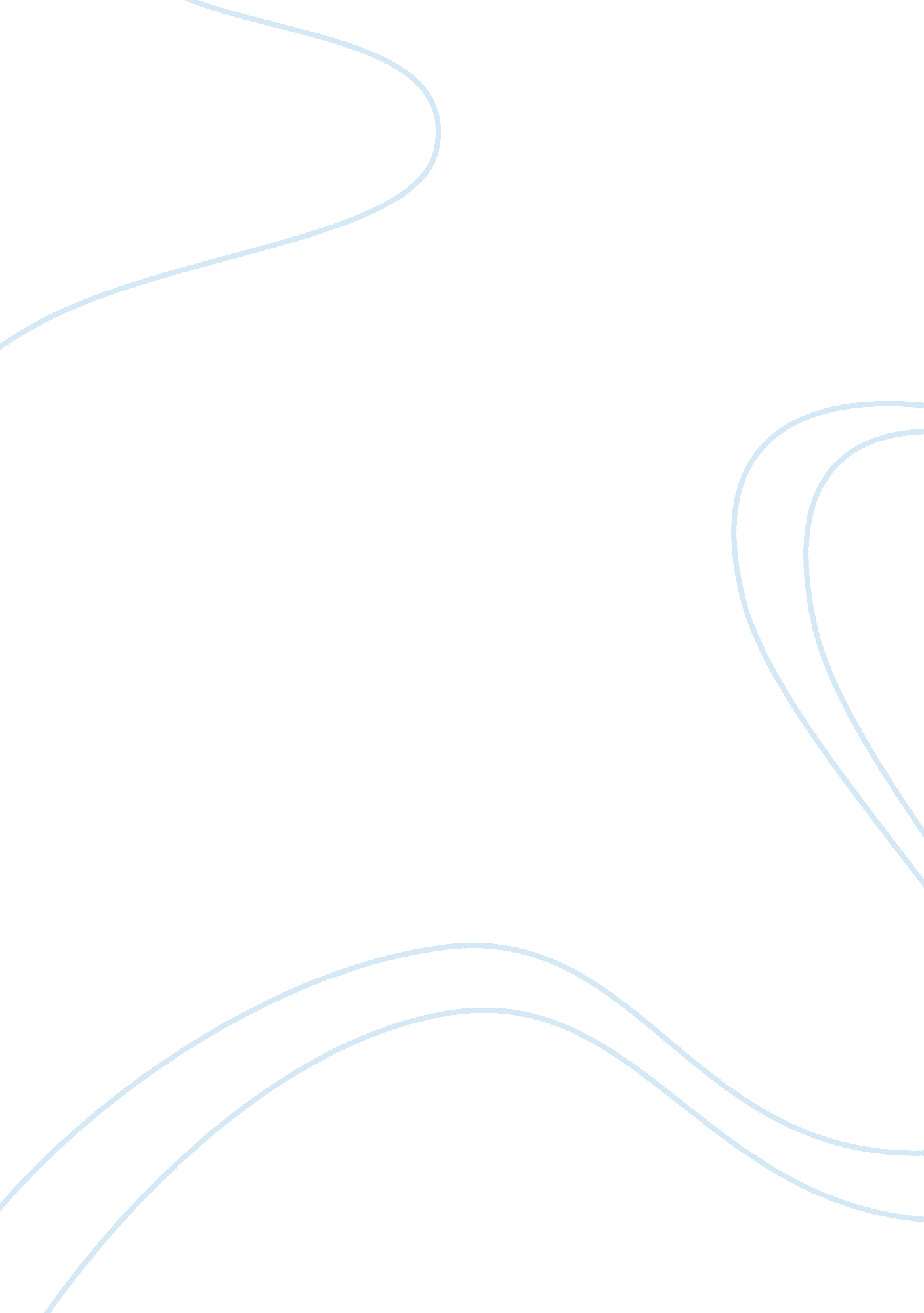 Book memo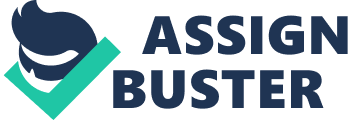 of Lecturer of 12 April Book Memo Peter Kivisto and Thomas Faist presents what could be regarded as the most accurate account on the issue of immigration and they focus on twenty major nations in bringing this matter to the fore. The authors made it clear that immigrants are more like temporary residents of an area that migrated from a former place of abode to another location in search of greener pastures. In the case of the undocumented migrants, they first start out as migrants until they attain the status of a settler. Immigrants usually migrate from place to place until they get to the place that is most suitable to them, while settlers would remain fixed and would try to make things better for themselves in the region they reside. Undocumented immigrants come to the United States and some other major nations of the world in search of better life considering the fact that these countries are more developed than their native country (Kivisto & Faist). The immigrants would first be separated from their loved ones and this is usually difficult for them, considering the fact that they had a sort of emotional attachment to these people. Transition is the experience that the immigrants have when they enter and become a member of a particular society. Incorporation is the phase that the immigrant identifies with the new community they migrate to and this does not mean they have to accept the values of this community. And this is just like the rite of passage as it takes place when someone makes a reasonable progress by changing from one status to another (Kivisto & Faist). One question this that should be asked is that: what are the reasons that some immigrants, both the documented and the undocumented ones chose to reside permanently in the United States of America and some other major nations. Work Cited Kivisto, Peter, & Faist, Thomas. Beyond a Border: The Causes and Consequences of Contemporary Immigration. Thousand Oaks, CA: Pine Forge Press, 2000. Print 